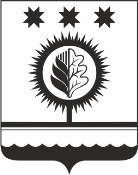 Об организации общественных,  временных работ на территории Шумерлинского муниципального округа В целях обеспечения эффективной занятости населения и реализации мероприятий, направленных на снижение социальной напряженности на рынке труда, сдерживания уровня безработицы, на основании Закона Российской Федерации от 19.04.1991 № 1032-1 «О занятости населения в Российской Федерации», постановления Правительства Российской Федерации от 14.07.1997 №  875 «Об утверждении Положения об организации общественных работ»администрация Шумерлинского муниципального округа постановляет:1. Организовать общественные, временные работы на территории  Шумерлинского муниципального округа:-  для временного трудоустройства несовершеннолетних граждан в возрасте от 14 до 18 лет в свободное от учебы время;- для временного трудоустройства безработных граждан, испытывающих трудности в поиске работы;- для временного трудоустройства безработных граждан и граждан, ищущих работу.2. Утвердить перечень видов общественных и временных работ, организуемых на территории Шумерлинского муниципального округа согласно приложению  к настоящему постановлению.3. Рекомендовать казенному учреждению «Центр занятости населения» Министерства труда и социальной защиты Чувашской Республики направлять на общественные, временные работы безработных граждан в соответствии с заключенными договорами.4. Настоящее постановление вступает в силу после его официального опубликования в информационном издании «Вестник Шумерлинского района» и подлежит размещению на официальном сайте Шумерлинского муниципального округа в сети Интернет.Врио главы администрацииШумерлинского муниципального округа                                        Т.А. КарагановаПриложение к постановлению администрации Шумерлинского муниципального округа от 21.02.2022 № 84П Е Р Е Ч Е Н Ь видов общественных и  временных работ, организуемых на территории Шумерлинского муниципального округаЧĂВАШ  РЕСПУБЛИКИЧУВАШСКАЯ РЕСПУБЛИКА ÇĚМĚРЛЕ МУНИЦИПАЛЛĂОКРУГĔН АДМИНИСТРАЦИЙĚ       ЙЫШĂНУ21.02.2022    84 № Çемěрле хулиАДМИНИСТРАЦИЯШУМЕРЛИНСКОГО МУНИЦИПАЛЬНОГО ОКРУГА ПОСТАНОВЛЕНИЕ21.02.2022 № 84город Шумерля№ п\пНаименование организацииВиды работ1.Управление по благоустройству и развитию территорий  администрации Шумерлинского муниципального округа(Большеалгашинский территориальный отдел)Благоустройство, уборка территории населенных пунктов:1.1. Благоустройство, очистка и озеленение территории.1.2. Вспомогательные работы по оборудованию и уборке спортивных и детских площадок.1.3. Высадка цветов, разбивка клумб.1.4. Копка ям для установки барьерного ограждения.1.5. Обрезка деревьев и кустарников.1.6. Обустройство родников и ключей.1.7. Окраска заборов и ограждений.1.8. Очистка и ремонт пожарных водоемов.1.9. Очистка фасадов зданий и сооружений от несанкционированно размещенных надписей, объявлений.1.10. Побелка деревьев.1.11. Расчистка снега и заливка катков.1.12. Уборка снега с крыш строений и территорий.1.13. Уборка территорий пляжей.1.14. Установка снегозадерживающих щитов, их ремонт.1.15. Уход за зелеными насаждениями.2. Поддержание в надлежащем состоянии мест массового отдыха.3. Выполнение погрузочно-разгрузочных работ, связанных с поддержанием чистоты и порядка на территории населенного пункта.4. Уборка помещений, зданий, сооружений, и прилегающей к ним территории.5.Благоустройство памятников.6. Иные общественно-полезные работы, не требующие профессиональной подготовки, специальных знаний и навыков и имеющие социально полезную направленность.2.Управление по благоустройству и развитию территорий  администрации Шумерлинского муниципального округа(Егоркинский территориальный отдел)Благоустройство, уборка территории населенных пунктов:1.1. Благоустройство, очистка и озеленение территории.1.2. Вспомогательные работы по оборудованию и уборке спортивных и детских площадок.1.3. Высадка цветов, разбивка клумб.1.4. Копка ям для установки барьерного ограждения.1.5. Обрезка деревьев и кустарников.1.6. Обустройство родников и ключей.1.7. Окраска заборов и ограждений.1.8. Очистка и ремонт пожарных водоемов.1.9. Очистка фасадов зданий и сооружений от несанкционированно размещенных надписей, объявлений.1.10. Побелка деревьев.1.11. Расчистка снега и заливка катков.1.12. Уборка снега с крыш строений и территорий.1.13. Уборка территорий пляжей.1.14. Установка снегозадерживающих щитов, их ремонт.1.15. Уход за зелеными насаждениями.2. Поддержание в надлежащем состоянии мест массового отдыха.3. Выполнение погрузочно-разгрузочных работ, связанных с поддержанием чистоты и порядка на территории населенного пункта.4. Уборка помещений, зданий, сооружений, и прилегающей к ним территории.5.Благоустройство памятников.6. Иные общественно-полезные работы, не требующие профессиональной подготовки, специальных знаний и навыков и имеющие социально полезную направленность.3.Управление по благоустройству и развитию территорий  администрации Шумерлинского муниципального округа(Краснооктябрьский территориальный отдел)Благоустройство, уборка территории населенных пунктов:1.1. Благоустройство, очистка и озеленение территории.1.2. Вспомогательные работы по оборудованию и уборке спортивных и детских площадок.1.3. Высадка цветов, разбивка клумб.1.4. Копка ям для установки барьерного ограждения.1.5. Обрезка деревьев и кустарников.1.6. Обустройство родников и ключей.1.7. Окраска заборов и ограждений.1.8. Очистка и ремонт пожарных водоемов.1.9. Очистка фасадов зданий и сооружений от несанкционированно размещенных надписей, объявлений.1.10. Побелка деревьев.1.11. Расчистка снега и заливка катков.1.12. Уборка снега с крыш строений и территорий.1.13. Уборка территорий пляжей.1.14. Установка снегозадерживающих щитов, их ремонт.1.15. Уход за зелеными насаждениями.2. Поддержание в надлежащем состоянии мест массового отдыха.3. Выполнение погрузочно-разгрузочных работ, связанных с поддержанием чистоты и порядка на территории населенного пункта.4. Уборка помещений, зданий, сооружений, и прилегающей к ним территории.5.Благоустройство памятников.6. Иные общественно-полезные работы, не требующие профессиональной подготовки, специальных знаний и навыков и имеющие социально полезную направленность.4.Управление по благоустройству и развитию территорий  администрации Шумерлинского муниципального округа(Магаринский территориальный отдел)Благоустройство, уборка территории населенных пунктов:1.1. Благоустройство, очистка и озеленение территории.1.2. Вспомогательные работы по оборудованию и уборке спортивных и детских площадок.1.3. Высадка цветов, разбивка клумб.1.4. Копка ям для установки барьерного ограждения.1.5. Обрезка деревьев и кустарников.1.6. Обустройство родников и ключей.1.7. Окраска заборов и ограждений.1.8. Очистка и ремонт пожарных водоемов.1.9. Очистка фасадов зданий и сооружений от несанкционированно размещенных надписей, объявлений.1.10. Побелка деревьев.1.11. Расчистка снега и заливка катков.1.12. Уборка снега с крыш строений и территорий.1.13. Уборка территорий пляжей.1.14. Установка снегозадерживающих щитов, их ремонт.1.15. Уход за зелеными насаждениями.2. Поддержание в надлежащем состоянии мест массового отдыха.3. Выполнение погрузочно-разгрузочных работ, связанных с поддержанием чистоты и порядка на территории населенного пункта.4. Уборка помещений, зданий, сооружений, и прилегающей к ним территории.5.Благоустройство памятников.6. Иные общественно-полезные работы, не требующие профессиональной подготовки, специальных знаний и навыков и имеющие социально полезную направленность.5.Управление по благоустройству и развитию территорий  администрации Шумерлинского муниципального округа(Нижнекумашкинский территориальный отдел)Благоустройство, уборка территории населенных пунктов:1.1. Благоустройство, очистка и озеленение территории.1.2. Вспомогательные работы по оборудованию и уборке спортивных и детских площадок.1.3. Высадка цветов, разбивка клумб.1.4. Копка ям для установки барьерного ограждения.1.5. Обрезка деревьев и кустарников.1.6. Обустройство родников и ключей.1.7. Окраска заборов и ограждений.1.8. Очистка и ремонт пожарных водоемов.1.9. Очистка фасадов зданий и сооружений от несанкционированно размещенных надписей, объявлений.1.10. Побелка деревьев.1.11. Расчистка снега и заливка катков.1.12. Уборка снега с крыш строений и территорий.1.13. Уборка территорий пляжей.1.14. Установка снегозадерживающих щитов, их ремонт.1.15. Уход за зелеными насаждениями.2. Поддержание в надлежащем состоянии мест массового отдыха.3. Выполнение погрузочно-разгрузочных работ, связанных с поддержанием чистоты и порядка на территории населенного пункта.4. Уборка помещений, зданий, сооружений, и прилегающей к ним территории.5.Благоустройство памятников.6. Иные общественно-полезные работы, не требующие профессиональной подготовки, специальных знаний и навыков и имеющие социально полезную направленность.6.Управление по благоустройству и развитию территорий  администрации Шумерлинского муниципального округа(Русско-Алгашинский территориальный отдел)Благоустройство, уборка территории населенных пунктов:1.1. Благоустройство, очистка и озеленение территории.1.2. Вспомогательные работы по оборудованию и уборке спортивных и детских площадок.1.3. Высадка цветов, разбивка клумб.1.4. Копка ям для установки барьерного ограждения.1.5. Обрезка деревьев и кустарников.1.6. Обустройство родников и ключей.1.7. Окраска заборов и ограждений.1.8. Очистка и ремонт пожарных водоемов.1.9. Очистка фасадов зданий и сооружений от несанкционированно размещенных надписей, объявлений.1.10. Побелка деревьев.1.11. Расчистка снега и заливка катков.1.12. Уборка снега с крыш строений и территорий.1.13. Уборка территорий пляжей.1.14. Установка снегозадерживающих щитов, их ремонт.1.15. Уход за зелеными насаждениями.2. Поддержание в надлежащем состоянии мест массового отдыха.3. Выполнение погрузочно-разгрузочных работ, связанных с поддержанием чистоты и порядка на территории населенного пункта.4. Уборка помещений, зданий, сооружений, и прилегающей к ним территории.5.Благоустройство памятников.6. Иные общественно-полезные работы, не требующие профессиональной подготовки, специальных знаний и навыков и имеющие социально полезную направленность.7.Управление по благоустройству и развитию территорий  администрации Шумерлинского муниципального округа(Торханский территориальный отдел)Благоустройство, уборка территории населенных пунктов:1.1. Благоустройство, очистка и озеленение территории.1.2. Вспомогательные работы по оборудованию и уборке спортивных и детских площадок.1.3. Высадка цветов, разбивка клумб.1.4. Копка ям для установки барьерного ограждения.1.5. Обрезка деревьев и кустарников.1.6. Обустройство родников и ключей.1.7. Окраска заборов и ограждений.1.8. Очистка и ремонт пожарных водоемов.1.9. Очистка фасадов зданий и сооружений от несанкционированно размещенных надписей, объявлений.1.10. Побелка деревьев.1.11. Расчистка снега и заливка катков.1.12. Уборка снега с крыш строений и территорий.1.13. Уборка территорий пляжей.1.14. Установка снегозадерживающих щитов, их ремонт.1.15. Уход за зелеными насаждениями.2. Поддержание в надлежащем состоянии мест массового отдыха.3. Выполнение погрузочно-разгрузочных работ, связанных с поддержанием чистоты и порядка на территории населенного пункта.4. Уборка помещений, зданий, сооружений, и прилегающей к ним территории.5.Благоустройство памятников.6. Иные общественно-полезные работы, не требующие профессиональной подготовки, специальных знаний и навыков и имеющие социально полезную направленность.8.Управление по благоустройству и развитию территорий  администрации Шумерлинского муниципального округа(Туванский территориальный отдел)Благоустройство, уборка территории населенных пунктов:1.1. Благоустройство, очистка и озеленение территории.1.2. Вспомогательные работы по оборудованию и уборке спортивных и детских площадок.1.3. Высадка цветов, разбивка клумб.1.4. Копка ям для установки барьерного ограждения.1.5. Обрезка деревьев и кустарников.1.6. Обустройство родников и ключей.1.7. Окраска заборов и ограждений.1.8. Очистка и ремонт пожарных водоемов.1.9. Очистка фасадов зданий и сооружений от несанкционированно размещенных надписей, объявлений.1.10. Побелка деревьев.1.11. Расчистка снега и заливка катков.1.12. Уборка снега с крыш строений и территорий.1.13. Уборка территорий пляжей.1.14. Установка снегозадерживающих щитов, их ремонт.1.15. Уход за зелеными насаждениями.2. Поддержание в надлежащем состоянии мест массового отдыха.3. Выполнение погрузочно-разгрузочных работ, связанных с поддержанием чистоты и порядка на территории населенного пункта.4. Уборка помещений, зданий, сооружений, и прилегающей к ним территории.5.Благоустройство памятников.6. Иные общественно-полезные работы, не требующие профессиональной подготовки, специальных знаний и навыков и имеющие социально полезную направленность.9.Управление по благоустройству и развитию территорий  администрации Шумерлинского муниципального округа(Ходарский территориальный отдел)Благоустройство, уборка территории населенных пунктов:1.1. Благоустройство, очистка и озеленение территории.1.2. Вспомогательные работы по оборудованию и уборке спортивных и детских площадок.1.3. Высадка цветов, разбивка клумб.1.4. Копка ям для установки барьерного ограждения.1.5. Обрезка деревьев и кустарников.1.6. Обустройство родников и ключей.1.7. Окраска заборов и ограждений.1.8. Очистка и ремонт пожарных водоемов.1.9. Очистка фасадов зданий и сооружений от несанкционированно размещенных надписей, объявлений.1.10. Побелка деревьев.1.11. Расчистка снега и заливка катков.1.12. Уборка снега с крыш строений и территорий.1.13. Уборка территорий пляжей.1.14. Установка снегозадерживающих щитов, их ремонт.1.15. Уход за зелеными насаждениями.2. Поддержание в надлежащем состоянии мест массового отдыха.3. Выполнение погрузочно-разгрузочных работ, связанных с поддержанием чистоты и порядка на территории населенного пункта.4. Уборка помещений, зданий, сооружений, и прилегающей к ним территории.5.Благоустройство памятников.6. Иные общественно-полезные работы, не требующие профессиональной подготовки, специальных знаний и навыков и имеющие социально полезную направленность.10.Управление по благоустройству и развитию территорий  администрации Шумерлинского муниципального округа(Шумерлинский территориальный отдел)Благоустройство, уборка территории населенных пунктов:1.1. Благоустройство, очистка и озеленение территории.1.2. Вспомогательные работы по оборудованию и уборке спортивных и детских площадок.1.3. Высадка цветов, разбивка клумб.1.4. Копка ям для установки барьерного ограждения.1.5. Обрезка деревьев и кустарников.1.6. Обустройство родников и ключей.1.7. Окраска заборов и ограждений.1.8. Очистка и ремонт пожарных водоемов.1.9. Очистка фасадов зданий и сооружений от несанкционированно размещенных надписей, объявлений.1.10. Побелка деревьев.1.11. Расчистка снега и заливка катков.1.12. Уборка снега с крыш строений и территорий.1.13. Уборка территорий пляжей.1.14. Установка снегозадерживающих щитов, их ремонт.1.15. Уход за зелеными насаждениями.2. Поддержание в надлежащем состоянии мест массового отдыха.3. Выполнение погрузочно-разгрузочных работ, связанных с поддержанием чистоты и порядка на территории населенного пункта.4. Уборка помещений, зданий, сооружений, и прилегающей к ним территории.5.Благоустройство памятников.6. Иные общественно-полезные работы, не требующие профессиональной подготовки, специальных знаний и навыков и имеющие социально полезную направленность.11.Управление по благоустройству и развитию территорий  администрации Шумерлинского муниципального округа(Юманайский территориальный отдел)Благоустройство, уборка территории населенных пунктов:1.1. Благоустройство, очистка и озеленение территории.1.2. Вспомогательные работы по оборудованию и уборке спортивных и детских площадок.1.3. Высадка цветов, разбивка клумб.1.4. Копка ям для установки барьерного ограждения.1.5. Обрезка деревьев и кустарников.1.6. Обустройство родников и ключей.1.7. Окраска заборов и ограждений.1.8. Очистка и ремонт пожарных водоемов.1.9. Очистка фасадов зданий и сооружений от несанкционированно размещенных надписей, объявлений.1.10. Побелка деревьев.1.11. Расчистка снега и заливка катков.1.12. Уборка снега с крыш строений и территорий.1.13. Уборка территорий пляжей.1.14. Установка снегозадерживающих щитов, их ремонт.1.15. Уход за зелеными насаждениями.2. Поддержание в надлежащем состоянии мест массового отдыха.3. Выполнение погрузочно-разгрузочных работ, связанных с поддержанием чистоты и порядка на территории населенного пункта.4. Уборка помещений, зданий, сооружений, и прилегающей к ним территории.5.Благоустройство памятников.6. Иные общественно-полезные работы, не требующие профессиональной подготовки, специальных знаний и навыков и имеющие социально полезную направленность.